		Accord		Concernant l’adoption de Règlements techniques harmonisés de l’ONU applicables aux véhicules à roues et aux équipements et pièces susceptibles d’être montés ou utilisés sur les véhicules à roues et les conditions de reconnaissance réciproque des homologations délivrées conformément à ces Règlements*(Révision 3, comprenant les amendements entrés en vigueur le 14 septembre 2017)_______________		Additif 148 : Règlement ONU no 149		Amendement 4Complément 4 à la version originale du Règlement − Date d’entrée en vigueur : 22 juin 2022		Prescriptions uniformes relatives à l’homologation des dispositifs (feux) et systèmes d’éclairage de la route pour les véhicules à moteurLe présent document est communiqué uniquement à titre d’information. Le texte authentique, juridiquement contraignant, est celui du document ECE/TRANS/WP.29/2021/95.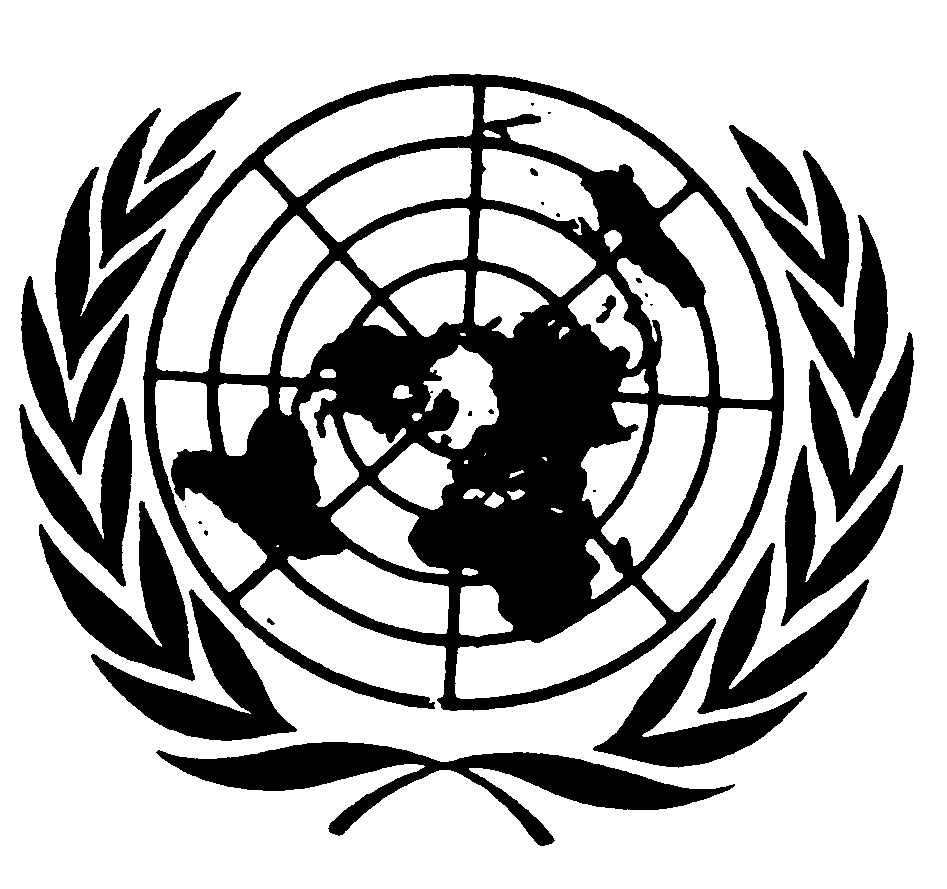 Ajouter le nouveau paragraphe 3.2.5, libellé comme suit :« 3.2.5		Dans le cas des feux d’angle :Lorsque deux ou plusieurs feux font partie du même ensemble de feux groupés, combinés ou mutuellement incorporés, l’homologation ne peut être accordée que si chacun de ces feux satisfait aux prescriptions du présent Règlement ou d’un autre Règlement. Les feux qui ne satisfont à aucun de ces Règlements ne doivent pas faire partie de cet ensemble de feux groupés, combinés ou mutuellement incorporés. ».E/ECE/TRANS/505/Rev.3/Add.148/Amend.4E/ECE/TRANS/505/Rev.3/Add.148/Amend.42 septembre 2022